MAGYAR KÖNYVVIZSGÁLÓI KAMARA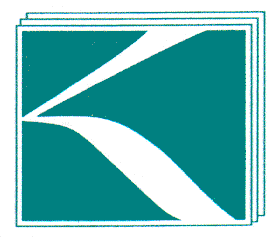 INFORMATIKAI TAGOZATM E G H Í V ÓTisztelt Tagozati Tag!Értesítem, hogy a Magyar Könyvvizsgálói Kamara Informatikai Tagozata szakmai előadásokkal bővített taggyűlést tart.Időpont: 		2018. január 18-a, 13:00-15:00-ig (regisztráció: 12:30-tól)Helyszín: 	Budapesten lesz és a jelentkezők számától függően a pontos helyszínről később küldünk értesítést.Szakmai előadások sorrendje az alábbi:Várható változások a könyvvizsgálati informatika területén, javaslat a kamara IT oktatási programjáraElőadó: Wessely Vilmos MKVK IT Tagozat alelnöke Számlázó programok adatexport funkciója, út az online számlázás feléElőadó: Tusnádiné Ágoston MártaMKVK IT Tagozat elnökségének tagjaAz Informatikai Tagozat elnöksége a szakmai előadások után tartja éves beszámolóját, melynek írások anyaga meghívó melléklete.A rendezvényre regisztrálni a http://www.mkvk.hu/szolgaltatasok/rendezvenyek címen lehet.A részvétel alapján elszámolható 1 oktatási kreditpont.Budapest, 2018. január 2.Nyirati FerencelnökMKVK Informatikai Tagozat